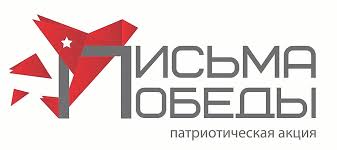 Акция «Ветеран, мы рядом!»Акция предусматривает встречу и общение обучающихся общеобразовательных и профессиональных образовательных организаций в возрасте от 7 лет с ветеранами Великой Отечественной войны 1941-1945 гг. или их родственниками в целях сохранения преемственности поколений, изучения истории Великой Отечественной войны через призму истории боевого пути ветерана.По результатам встречи с ветеранами участниками добровольческой акции должны быть написаны и размещены в группе в социальной сети «ВКонтакте» и аккаунте «Instagram», освещающих проведение Акции, публикации, которые должны содержать:- ФИО участника Великой Отечественной войны 1941-1945 гг.;- рассказ ветерана о событиях Великой Отечественной войны 1941-1945 гг.;- фотографию ветерана;- указание на регион проживания участника акции.